        Executive Committee Meeting 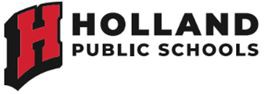             Wednesday, December 8, 2021, 3:00 p.m.            District Administration Building, Board Training Room VISION  STATEMENT Holland Public SchoolsThe Choice for Educational ExcellenceCompassionate Staff, Leading Edge Programs, Committed CommunityRight for Me MISSION  STATEMENT Embrace, Engage, and Empower each student for success in an ever-changing world.1.   Agenda Review and Roll Call: President Meyer will call the meeting to order.Public Comments: Public comments are limited to three minutes individually and thirty minutes total at the discretion of the presiding officer of the Board.Check-In:Draft communication to CLT/DLT:Mentor:ESSER Follow-up:DEI status:Reach Out:ODC, Holland Heights back on trackPartnersNext Week’s meeting:MASB conferenceHEA Communications Meeting reportSearch ProcessBusiness and Organizational Meeting:Agenda – December 20, 2020Election of OfficersBoard Committee StructureMonthly Report from CLT members:Other:Adjournment:STRATEGIC PLAN FOCUS AREASACADEMICS/PROGRAM GOAL:Holland Public Schools will provide educational excellence that meets the needs of each student in all districtPrograms in safe, secure and predictable learning environments.FAMILY AND COMMUNITY  PARTNERSHIP  GOAL: Holland Public Schools will support and engage staff, family and community partnerships throughongoing communication, involvement and accountability that lead to student success.FINANCE AND OPERATIONS  GOAL: Holland Public Schools will establish and implement a sustainable budget that supports district programs, building infrastructure and facility master plan.HUMAN  SERVICES  GOAL: Holland Public Schools will recruit, develop and retain team members who demonstrate a high degree ofproficiency, community partners that support the vision/mission and volunteers who assist in the implementation.